МБДОУ Детский сад 28
Статью и занятие на тему "Осторожный пешеход"провела Гайфуллина Римма Рафисовна в средней группе
Ежедневно в дорожно-транспортных происшествиях получают травмы и гибнут много людей. Дошкольники составляют четвертую часть от общего числа пострадавших в ДТП детей. Приводят к этому элементарное незнание основ правил дорожного движения и безучастное отношение взрослых к поведению детей на проезжей части. Другой причиной является то, что дошкольники ещё в должной степени не умеют управлять своими поведением, у них ещё не выработалась способность предвидеть возможную опасность, поэтому они безмятежно выбегают на дорогу. Во многом безопасность пешехода зависит от соблюдения им правил поведения на улице, поэтому необходимо обучать детей правилам безопасного поведения на дорогах через дидактические игры и упражнения, подвижные игры, сюжетно – ролевые игры и на площадках по ПДД. Известно, что привычки, закреплённые в детстве, остаются на всю жизнь, поэтому одной из важных проблем в обеспечении безопасности дорожного движения является профилактика детского дорожного травматизма в дошкольных учреждениях.
С целью обучения и закрепления знаний детей правил дорожного движения и формирование у них необходимых умений и навыков в нашем детском саду организован тематический день
« Осторожный пешеход».
С детьми были рассмотрены иллюстрации с дорожными ситуациями на улице, направленными на формирование правильного поведения на дороге «Как бы ты поступил?» , организованы сюжетно-ролевые игры «В автобусе», «Осторожный пешеход»; проведены дидактические игры и упражнения: «Собери картинку», «Собери машину», «Сломанный светофор; для закрепления знаний сигналов светофора ребятам было предложено нарисовать рисунок «Наш друг светофор».
#октябрьскийрайонуфы
#яратампдд
#учимдомапдд
#язабезопасноедорожноедвижение 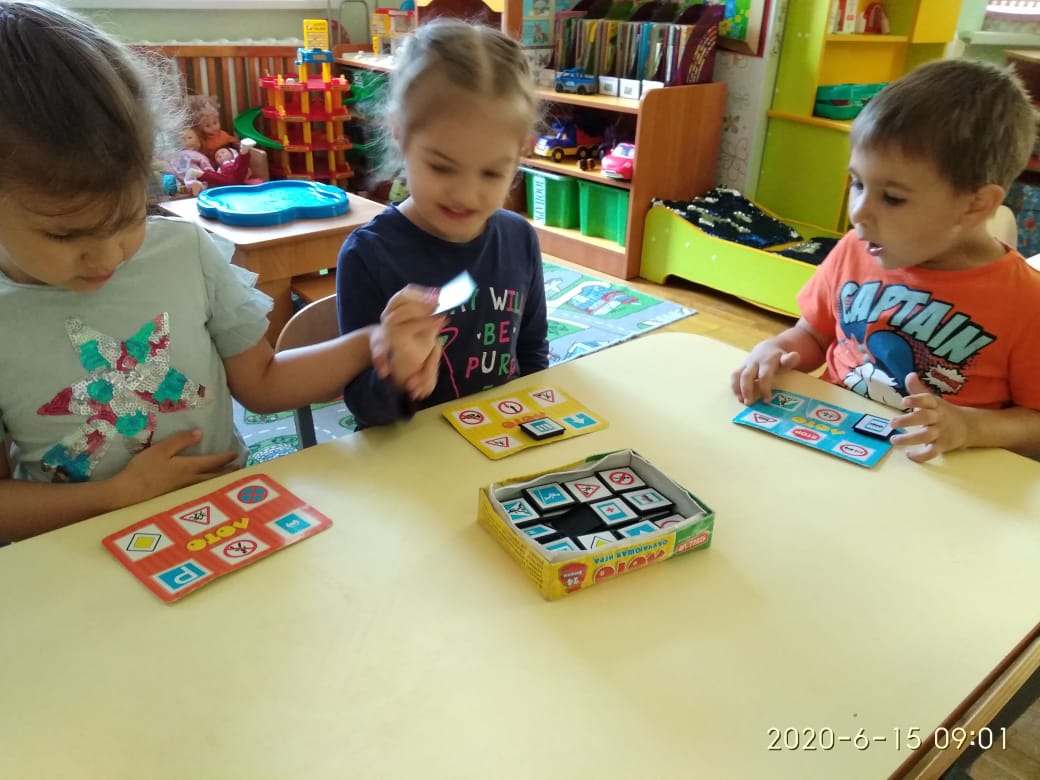 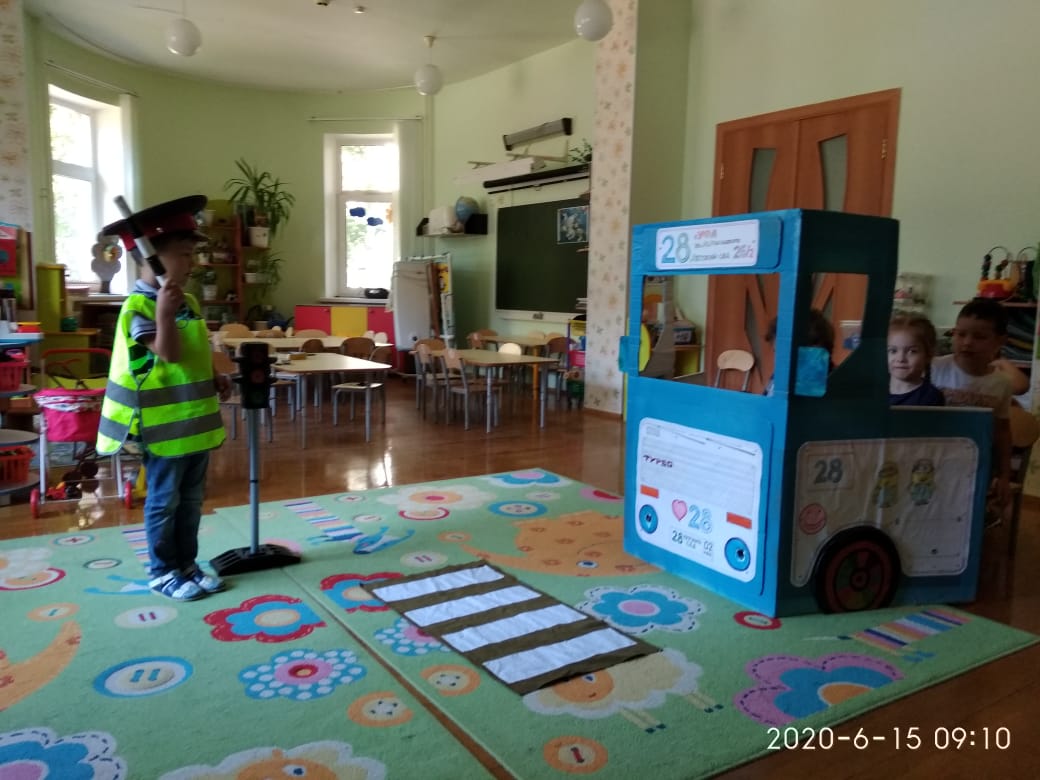 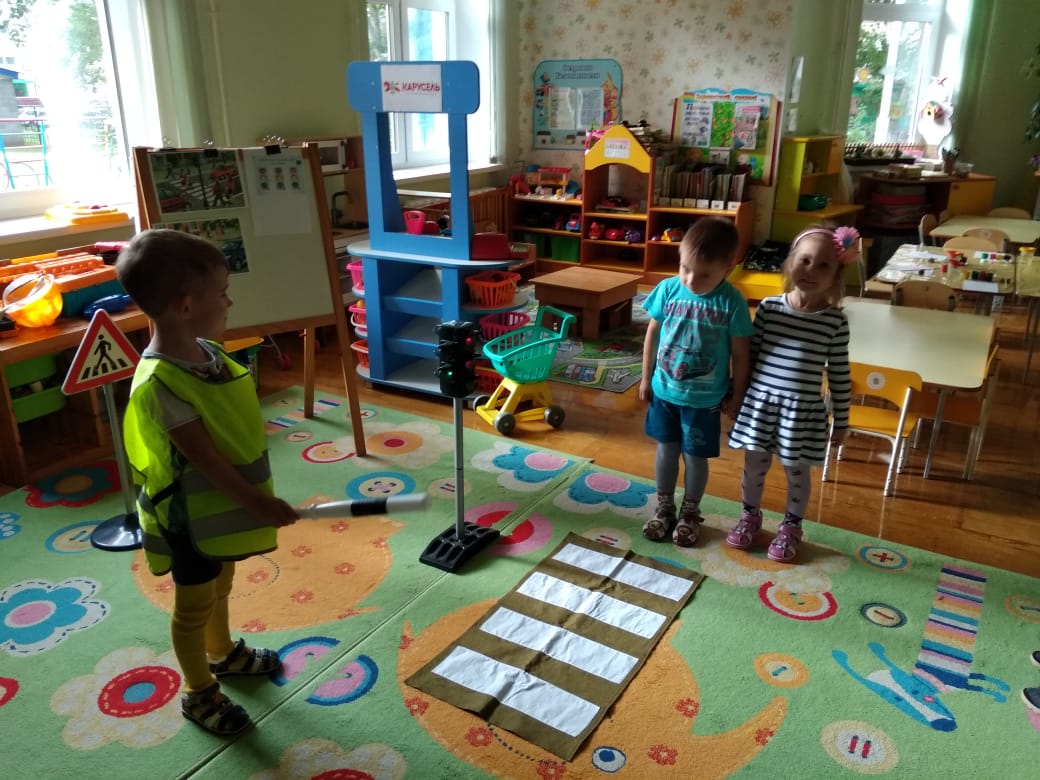 